Colegio Nuestra Señora de Pompeya						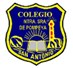 Historia, Geografía y Cs. SocialesProf.: JOSÉ MIGUEL ÁLVAREZ.Curso: 3° básico.Marzo de 2020.   GUIA DE APRENDIZAJE       Nombre: _____________________________________________________I.- Marca con una “X” la letra de la alternativa correcta.II observa y luego realiza la actividad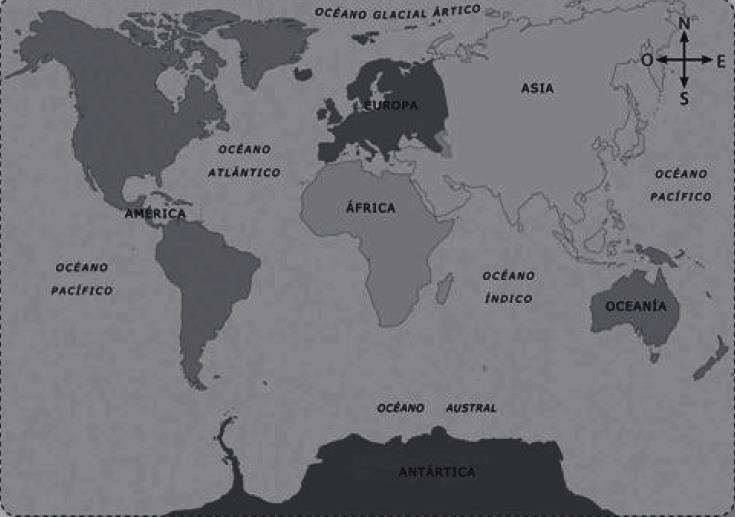 Encierra en un círculo la alternativa correctaa) Esta imagen corresponde a:Un plano                               un planisferio (mapamundi )                   un globo terráqueo b) El océano que está al oeste de América es:Océano Índico                             Océano Atlántico                              Océano Pacíficoc) ¿Cuántos continentes hay en el mundo?5                              6                              7d) ¿En qué continente está Chile?África                  Asia                      América1.- A todos los bienes que posee un país, tanto cultural como natural se les llama:a) Patrimonio Cultural.		b) Patrimonio Nacional.			c) Patrimonio Natural.2.- El Patrimonio Natural está formado por:a) La Fauna Chilena.			b) Flora, fauna y la variedad de paisajes.	c) Sólo la flora.3.- Cuando acudimos a un Parque Nacional debemos respetar ciertas reglas algunas de ellas son:a) La basura debe depositarla en lugares habilitados para ello.b) Se prohíbe fumar al interior del parque.c) Las dos son correctas.4.- La zona Norte de nuestro país se caracteriza por:a) Tener un clima frío.		b) Tener poca vegetación.		c) Tener muchas precipitaciones.5.- La flora de la zona norte se caracteriza por:a) Ser poca				b) Ser muy abundante.		c) Ser de colores oscuros6.- Algunos animales de la fauna chilena son:a) Panda, koala, rinoceronte.		b) Vicuña, huemul, cóndor.		c) Puma, jirafa.7.- Los tipos de trabajos que conocemos son:a) Profesiones			b) Oficios		c) a y b son correctas.8.- ¿Qué día se celebra el día del trabajador?1 de mayo11 de septiembre10 de mayo11.- Los planos son:Son representaciones de la superficie terrestre vistas desde arriba.Son representaciones de la superficie terrestre vistas desde abajo.      c) Ninguna es correcta12. Los mapas son:a) Representaciones reducidas de grandes extensiones, como ciudades, países, continentes y océanos.b) Representaciones de la superficie terrestre vistas desde arriba.c) Representaciones de la superficie terrestre vistas desde abajo13.- La zona en la cual la temperatura es muy baja y la vida es muy difícil es la zona:a) Fría				b) Templada			c) Tropical14.- La zona climática en la que llega directamente la luz del Sol, se denomina:a) Fría				b) Templada			c) Tropical o Cálida.